          Tigers – Science KCV – Everyday Materials  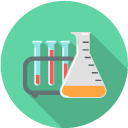 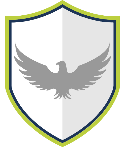 Words to know and spell (Tier 2 Vocabulary)Words to know and spell (Tier 2 Vocabulary)Words to know and spell (Tier 2 Vocabulary)WoodPlasticGlassMetalBendyBrickDullElasticFabricFoilMan-madeNaturalRoughShinySmoothSoftStiffStretchyWaterproofPropertyRockWords to understand and spell  (Tier 3 Vocabulary)Words to understand and spell  (Tier 3 Vocabulary)AbsorbentMaterial that easily soaks up liquid.OpaqueIf an object is opaque, light cannot travel through it.PropertiesThe qualities of materials, particularly those that mean it can be used for specific purposes.SuitabilityWhether something is acceptable for a given purpose.TranslucentIf something is translucent, light can partly pass through it (e.g. frosted or tinted windows).TransparentIf an object is transparent, you can see through it and light can easily pass through it.